전반적 결과3학년 영어 과목에서 학생들은 10가지 필수 요소와 관련된 기술 50개의 성취도를 보여줄 수 있습니다. [학생 이름]은(는) 2023년 봄 학기에 해당 기술 50개 중 ___개를 마스터했습니다. 전반적으로 [학생 이름]의 영어 지식은 4가지 성과 카테고리 중 ___인 _______________ 에 속합니다. [학생 이름]이(가) 마스터했거나 마스터하지 않은 특정 기술은 [학생 이름]의 학습 분석표에서 찾을 수 있습니다.발전 시작	목표 접근 중목표 달성	심화영역막대 그래프는 영역별로 마스터한 기술의 %를 요약하여 보여줍니다. 기준별로 다양한 수준의 콘텐츠를 이용할 수 있으므로, 전체 학생이 모든 기술에 대한 시험을 치르는 것은 아닙니다.ELA.C1.1: 텍스트의 핵심 요소 판단하기__%_/20개 기술 마스터ELA.C1.2: 텍스트에 대한 이해 구축하기__%__/15개 기술 마스터페이지 1/2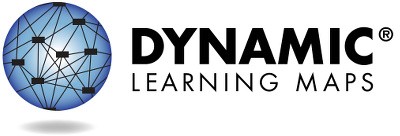 리소스 등 자세한 내용을 확인하려면 https://dynamiclearningmaps.org/states를 방문해 주십시오.c The University of Kansas. All rights reserved. 교육용으로만 사용하십시오. 승인 없이 상업적 목적 또는 다른 목적으로 사용해서는 안 됩니다. "Dynamic Learning Maps"는 University of Kansas의 상표입니다.성과 분석표(계속)ELA.C1.3: 텍스트의 아이디어 및 정보 통합하기__%__ /5개 기술 마스터ELA.C2.1: 작문을 통해 소통하기__%__ /10개 기술 마스터     +이 영역에서 평가된 요소가 없습니다.영역을 구성하는 각 필수 요소에서 [학생 이름]의 성과에 대한 자세한 정보는 학습 분석표에 있습니다.리소스 등 자세한 내용을 확인하려면 https://dynamiclearningmaps.org/states를 방문해 주십시오.	페이지 2/23학년 영어 필수 요소에서 [학생 이름]의 성과는 아래에 요약되어 있습니다. 해당 정보는 [학생 이름]이(가) 2023년 봄에 치른 모든 DLM 시험을 기반으로 합니다. [학생 이름]은(는) 3학년 영어에서 요구되는 10가지 필수 요소 및 4가지 영역 중 __개의 요소, __개의 영역에 대한 평가를 받았습니다.평가 중 학생이 한 수준의 숙달 목표를 달성한 것을 입증하면, 해당 필수 요소의 이전 수준을 모두 숙달한 것으로 간주됩니다. 귀하의 자녀가 평가를 통해 어떤 기술을 입증하였으며, 해당 기술이 학년 수준의 목표와 어떤 관련이 있는지 아래 표에 설명되어 있습니다.올해 마스터한 수준본 필수 요소의 숙달 목표를 달성한 증거 없음필수 요소는 평가되지 않음페이지 1/2이 통지표는 교육 계획 과정에서 하나의 증빙 자료로 사용하기 위한 것입니다. 연말 봄 평가의 항목 응답만을 기반으로 한 결과입니다. 학생의 지식과 기술은 환경에 따라 다르게 나타날 수 있으므로, 통지표에 표시된 예상 숙달 목표 달성 결과는 학생의 지식과 능력을 완전히 표현하지 못할 수 있습니다. 리소스 등 자세한 내용을 확인하려면 https://dynamiclearningmaps.org/states를 방문해 주십시오. c The University of Kansas. All rights reserved. 교육용으로만 사용하십시오. 승인 없이 상업적 목적 또는 다른 목적으로 사용해서는 안 됩니다. "Dynamic Learning Maps"는 University of Kansas의 상표입니다.올해 마스터한 수준본 필수 요소의 숙달 목표를 달성한 증거 없음필수 요소는 평가되지 않음페이지 2/2리소스 등 자세한 내용을 확인하려면 https://dynamiclearningmaps.org/states를 방문해 주십시오.예상 숙달 수준예상 숙달 수준예상 숙달 수준예상 숙달 수준예상 숙달 수준예상 숙달 수준예상 숙달 수준영역필수 요소1234(목표)5ELA.C1.1ELA.EE.RL.3.1사물의 특성을 주의 깊게 살펴보기친숙한 사람, 사물, 장소 또는 사건 파악하기친숙한 텍스트의 세부 내용을 읽고 누가(who), 무엇(what)을 했는지에 답하기이야기의 세부 내용을 읽고 누가(who), 무엇(what)을 했는지에 답하기이야기의 세부 내용을 읽고 육하원칙(wh-) 질문에 답하기ELA.C1.1ELA.EE.RL.3.3자신의 감정 상태 파악하기감정 표현 단어 식별하기친숙한 이야기에서 등장인물의 감정 파악하기등장인물의 감정 파악하기등장인물의 감정을 행동과 연결하기ELA.C1.1ELA.EE.RI.3.2없는 사물 찾기사물의 특성을 주의 깊게 살펴보기친숙한 텍스트의 그림 식별하기정보 텍스트에서 구체적인 세부 정보 식별하기정보 텍스트에서 명시적 세부 정보 파악하기ELA.C1.1ELA.EE.RI.3.3익숙한 일상에서 이후 진행되는 사건 파악하기 익숙한 일상에서 행동 파악하기친숙한 정보 텍스트의 사건 파악하기먼저 발생하는 사건의 순서 판단하기시간 정보 또는 사건 파악하기예상 숙달 수준예상 숙달 수준예상 숙달 수준예상 숙달 수준예상 숙달 수준예상 숙달 수준예상 숙달 수준영역필수 요소1234(목표)5ELA.C1.2ELA.EE.RL.3.4사물의 특성을 주의 깊게 살펴보기부재 사물과 사람의 이름 이해하기단어의 실제 용례 파악하기사실적인 문장을 완성하기 위한 단어와 구문 파악하기명확한 단어의 의미 파악하기ELA.C1.2ELA.EE.RI.3.8새로운 내용 인지하기유사하거나 다른 내용을 판단하기구체적인 세부 정보 간의 관계 파악하기정보 텍스트에서 관련된 요점 파악하기요점을 뒷받침하는 근거 파악하기ELA.C1.2ELA.EE.L.3.5.c자신의 감정 상태 파악하기자주 사용되는 감정 표현 단어 이해하기감정 표현 단어를 이해하고 식별하기개인 상태에 대한 감정 표현 단어 식별하기등장인물의 내부적, 외부적 특성 설명하기ELA.C1.3ELA.EE.RL.3.9사물 특성을 주의 깊게 살펴보기친숙한 사람, 사물, 장소 또는 사건 식별하기세부 정보 및 사건 연결하기두 가지 스토리에서 유사한 스토리 요소 파악하기두 가지 스토리에서 플롯의 유사점 파악하기ELA.C2.1ELA.EE.W.3.2.a사물과 사람에 초점 맞추기두 사물 사이에서 선택한 사물 나타내기친숙한 주제 선택하기주제와 관련한 사실 및 세부 정보 작성하기지각 정보를 사용하여 주제에 대해 작성하기ELA.C2.1ELA.EE.W.3.4사물과 사람에 초점 맞추기사물, 그림, 멀티미디어 주의 깊게 살펴보기두 개 이상의 단어를 연결하기주제와 관련하여 하나 이상의 아이디어를 표현하는 글 작성하기완성된 견해 작성하기